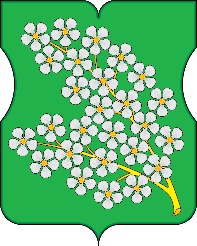 АППАРАТ СОВЕТА ДЕПУТАТОВ МУНИЦИПАЛЬНОГО ОКРУГА ЧЕРЕМУШКИПОСТАНОВЛЕНИЕ04 августа 2023 № 10-П             В соответствии с частью 5 статьи 264.2 Бюджетного кодекса Российской Федерации (с изменениями по состоянию на 28 марта 2017 года), с частью 6 статьи 52 Федерального закона от 6 октября 2003 года № 131-ФЗ «Об общих принципах организации местного самоуправления в Российской Федерации», Уставом муниципального округа Черемушки аппарат Совета депутатов муниципального округа Черемушки постановляет:          1. Утвердить отчет об исполнение бюджета муниципального округа Черемушки за I полугодие 2023 года по следующим показателям:           - доходы бюджета муниципального округа Черемушки по кодам классификации доходов бюджета (Приложение 1);            - расходы бюджета муниципального округа Черемушки по разделам и подразделам классификации расходов бюджета (Приложение 2);           - источники финансирования дефицита бюджета муниципального округа Черемушки по кодам групп, подгрупп, статей, видов источников финансирования дефицитов бюджетов классификации операций сектора государственного управления, относящихся к источникам финансирования дефицитов бюджетов за I полугодие 2023 года (Приложение 3);            - Сведения о численности муниципальных служащих аппарата Совета депутатов муниципального округа Черемушки и их денежном содержании. (Приложение 4).	2. Настоящее постановление вступает в силу со дня его издания.	3. Контроль за исполнением настоящего постановления оставляю за собой. Руководитель аппарата Совета депутатов муниципального округа Черемушки                                            М.А. ГладышеваПриложение 1 к постановлению аппарата Совета депутатов муниципального округа Черемушки от 04.08.2023 № 10-ПДоходы бюджета муниципального округа Черемушки за I полугодие 2023 года по кодам классификации доходов бюджетаПриложение 2 к постановлению аппарата Совета депутатов муниципального округа Черемушки от 04.08.2023 № 10-ПРАСХОДЫ БЮДЖЕТАмуниципального округа Черемушки за I полугодие 2023 года Приложение 3 к постановлению аппарата Совета депутатов муниципального округа Черемушки от 04.08.2023 № 10-ПИсточники финансирования дефицита бюджета муниципального округа Черемушки по кодам групп, подгрупп, статей, видов источников финансирования дефицитов бюджетов классификации операций сектора государственного управления, относящихся к источникам финансирования дефицитов бюджетов за I полугодие 2023 года.Сведения о численности муниципальных служащих аппарата Совета депутатов муниципального округа Черемушки и их денежном содержании за I полугодие 2023 года.Об утверждении отчета об исполнении бюджета муниципального округа Черемушки за I полугодие 2023 годаКодглавывед-ваКод бюджетной классификацииНаименование кода бюджетной классификации Уточненный план на 2023 год (тыс. руб.)Фактические доходы на 2023 год (тыс. руб.)Выполнение плановых показателей (в %)Неисполненные назначения (тыс. руб.)12345670008 50 00000 00 0000 000НАЛОГОВЫЕ И НЕНАЛОГОВЫЕ ДОХОДЫ27598,710369,537,617229,21821 01 00000 00 0000 000НАЛОГОВЫЕ ДОХОДЫ24718,75402,721,919316,01821 01 02010 01 0000 110Налог на доходы физических лиц с доходов. источником которых является налоговый агент. за исключением доходов. в отношении которых исчисление и уплата налога осуществляются в соответствии со статьями 227. 227.1 и 228 Налогового кодекса Российской Федерации                  23418,75401,923,118016,81821 01 02020 01 0000 110Налог на доходы физических лиц с доходов. полученных от осуществления деятельности физическими лицами. зарегистрированными в качестве индивидуальных предпринимателей. нотариусов. занимающихся частной практикой. адвокатов. учредивших адвокатские кабинеты и других лиц. занимающихся частной практикой в соответствии со статьей 227 Налогового кодекса Российской Федерации100,06,36,393,71821 01 02030 01 0000 110Налог на доходы физических лиц с доходов. полученных физическими лицами в соответствии со статьей 228 Налогового Кодекса Российской Федерации1200,0-5,5--1205,51821 01 02080 01 0000 110Налог на доходы физических лиц части суммы налога, превышающей 650 000 рублей, относящейся к части налоговой базы, превышающей 5 000 000 рублей (сумма платежа (перерасчеты, недоимка и задолженность по соответствующему платежу, в том числе по отмененному)1011,2--1011,21821 01 02130 01 0000 110Налог на доходы физических лиц в отношении доходов от долевого участия в организации, полученных в виде дивидендов (в части суммы налога, не превышающей 650 000 рублей)451,9--451,91821 01 02140 01 0000 110Налог на доходы физических лиц в отношении доходов от долевого участия в организации, полученных в виде дивидендов (в части суммы налога, превышающей 650 000 рублей)2063,7--2063,79002 00 00000 00 0000 000БЕЗВОЗМЕЗДНЫЕ ПОСТУПЛЕНИЯ2 880,001440,050,01440,09002 02 00000 00 0000 000Безвозмездные поступления от других бюджетов бюджетной системы Российской Федерации        2 880,001440,050,01440,09002 02 04000 00 0000 151Иные межбюджетные трансферты2 880,001440,050,01440,09002 02 04999 03 0000 151Прочие межбюджетные трансферты. передаваемые бюджетам внутригородских муниципальных образований городов федерального значения2 880,001440,050,01440,0НаименованиеКод бюджетной классификацииКод бюджетной классификацииКод бюджетной классификацииКод бюджетной классификацииКод бюджетной классификацииСумма на год, тыс. руб.Сумма на год, тыс. руб.Сумма на год, тыс. руб.Сумма на год, тыс. руб.Наименование ведомстворазделподраз-делцелевая статьявида расходовПлановые назначенияФактическое исполнение% исполненияНеисполненные назначения12345678Аппарат Совета депутатов муниципального округа Черемушки90029478,717860,560,011888,2ОБЩЕГОСУДАРСТВЕННЫЕ ВОПРОСЫ9000124625,413987,356,810638,1Функционирование высшего должностного лица субъекта РФ и муниципального образования90001022015,02013,699,91,4Глава муниципального образования31А01001002011,02010,099,91,0Фонд оплаты труда государственных (муниципальных) органов 1211540,01539,3100,00,7Иные выплаты персоналу государственных (муниципальных) органов, за исключением фонда оплаты труда1225,04,9100,00,1Взносы по обязательному социальному страхованию на выплаты денежного содержания и иные выплаты работникам государственных (муниципальных) органов129466,0465,899,90,2Прочие расходы в сфере здравоохранения35Г01011004,03,690,00,4Прочая закупка товаров, работ и услуг для обеспечения государственных (муниципальных) нужд1224,03,690,00,0Функционирование законодательных (представительных) органов государственной власти и представительных органов муниципальных образований90001033114,01440,046,21674,0Депутаты Совета депутатов внутригородского муниципального образования31А0100200234,00,000,00234,0Прочая закупка товаров, работ и услуг для обеспечения государственных (муниципальных) нужд244234,00,000,00234,0Депутаты Совета депутатов внутриго-родского муниципального образования33А04001002880,001440,050,01440,0Прочие расходы8802880,001440,050,01440,0Функционирование Правительства РФ, высших исполнительных органов государственной власти субъектов РФ,  местных администраций900010419365,610533,754,48831,9Руководитель аппарата Совета депутатов31Б01001002999,3991,133,02008,2Фонд оплаты труда государственных (муниципальных) органов31Б01001001212275,0752,133,01522,9Иные выплаты персоналу государственных (муниципальных) органов, за исключением фонда оплаты труда31Б010010012242,000,00,042,0Взносы по обязательному социальному страхованию на выплаты денежного содержания и иные выплаты работникам государственных (муниципальных) органов31Б0100100129682,3239,035,0443,3Обеспечение деятельности исполнительно-распорядительных органов муниципальных округов в части содержания муниципальных служащих для решения вопросов местного значения31Б010050015716,09050,657,66665,4Фонд оплаты труда государственных (муниципальных) органов 1219857,86267,463,63590,4Иные выплаты персоналу государственных (муниципальных) органов, за исключением фонда оплаты труда122492,8170,134,5322,7Взносы по обязательному социальному страхованию на выплаты денежного содержания и иные выплаты работникам государственных (муниципальных) органов1292977,11808,460,71168,7Прочая закупка товаров, работ и услуг для обеспечения государственных (муниципальных) нужд2442311,3786,934,01524,4Закупка энергетических ресурсов24770,017,825,452,2Уплата иных платежей8536,00,000,006,0Исполнение судебных актов Российской Федерации и мировых соглашений8311,0001,0Прочие расходы в сфере здравоохранения35Г0101100650,3492,075,7158,3Прочая закупка товаров, работ и услуг для обеспечения государственных (муниципальных) нужд122650,3492,075,7158,3Резервные средства900011132А01000001,50,00,01,5Прочие расходы8701,50,00,01,5Другие общегосударственные вопросы9000113129,30,00,0129,3Уплата членских взносов на осуществление деятельности Совета муниципальных образований города Москвы31Б 0100400853129,30,00,0129,3Образование90007100,019,019,0081,0Профессиональная подготовка, переподготовка и повышение квалификации0705100,019,019,081,0Закупка товаров, работ и услуг для государственных (муниципальных) нужд31Б010010024430,05,518,324,5Закупка товаров, работ и услуг для государственных (муниципальных) нужд31Б010050024470,013,519,356,8КУЛЬТУРА, КИНЕМАТОГРАФИЯ900083717,33080,582,9636,8Другие вопросы в области культуры, кинематографии08043717,33080,582,9636,8Праздничные и социально значимые мероприятия для населения35Е01005003717,33080,582,9636,8Прочая закупка товаров, работ и услуг для обеспечения государственных (муниципальных) нужд2443717,33080,582,9636,8СОЦИАЛЬНАЯ ПОЛИТИКА900101066,0729,268,4336,8Пенсионное обеспечение1001535,2480,089,755,2Доплата к пенсиям муниципальным служащим города Москвы35П0101500535,2480,089,755,2Иные межбюджетные трансферты540535,2480,089,755,2Другие вопросы в области социальной политики9001006530,8249,246,9281,6Социальные гарантии муниципальным служащим, вышедшим на пенсию 35П0101800530,8249,2466,9281,6 Пособия, компенсации и иные выплаты гражданам, кроме публичных нормативных обязательств321530,8249,2466,9281,6СРЕДСТВА МАССОВОЙ ИНФОРМАЦИИ90012240,044,518,6195,5Периодическая печать и издательства120240,00040,0Информирование жителей округа35Е010030040,00040,0Прочая закупка товаров, работ и услуг для обеспечения государственных (муниципальных) нужд24440,00040,0Другие вопросы в области средств массовой информации9001204200,044,622,3155,4Информирование жителей округа35Е0100300200,044,622,3155,4Прочая закупка товаров, работ и услуг для обеспечения государственных (муниципальных) нужд244200,044,622,3155,4Итого расходов29748,717860,560,011888,2Код классификации источников финансирования дефицита бюджетаНаименование показателяИсполнено, тыс. руб.00001050000000000000Изменение остатков средств на счетах по учету средств бюджета-7491,000001050201030000510Увеличение прочих остатков денежных средств бюджетов внутригородских муниципальных образований городов федерального значения Москвы или Санкт- Петербурга10369,500001050201030000610Уменьшение прочих остатков денежных средств бюджетов внутригородских муниципальных образований городов федерального значения Москвы или Санкт- Петербурга17860,5Приложение 4 к постановлению аппарата Совета депутатов муниципального округа Черемушки от 04.08.2023 № 10-ПСреднесписочная численность муниципальных служащих (чел.)6Расходы на оплату труда муниципальных служащих (тыс.руб.)7019,5